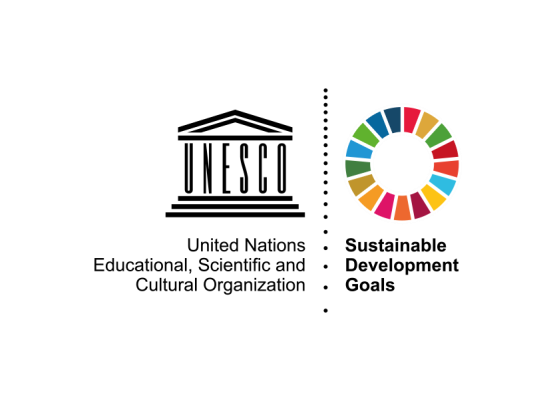 UNESCO International Literacy Prizes 2020Teaching and learning literacy: The role of educators role and changing pedagogiesSubmission form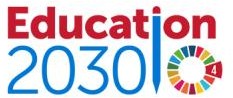 Part 1. General information of the candidatePart 1. General information of the candidate1.1 Name of the candidate (Name of the Organization/Individual)*1.1 Name of the candidate (Name of the Organization/Individual)*1.2 Information on the candidate*1.2 Information on the candidate*Type of candidateIndividualGovernmental  OrganizationInternational Organization Non-profit  Organization Business Academia Education - Research Institution Nationalor  local governmentContact person[Please specify name, title, and department]      Postal AddressCountryEmail addressTelephone[With country code]      Mobile phone number[With country code]      WebsiteDescription of the candidatePlease provide general information about the candidatePart 2. Summary statement*Part 2. Summary statement*Part 2. Summary statement*Considering the overall theme of Teaching and learning literacy: The role of educators role and changing pedagogies and the focus areas of the Prizes, why does this project merit a UNESCO Literacy Prize? (maximum 150 words)Considering the overall theme of Teaching and learning literacy: The role of educators role and changing pedagogies and the focus areas of the Prizes, why does this project merit a UNESCO Literacy Prize? (maximum 150 words)Considering the overall theme of Teaching and learning literacy: The role of educators role and changing pedagogies and the focus areas of the Prizes, why does this project merit a UNESCO Literacy Prize? (maximum 150 words)Part 3. Information on the projectPart 3. Information on the projectPart 3. Information on the project3.1 Name of the project*3.1 Name of the project*3.1 Name of the project*3.2 Objectives of the project*3.2 Objectives of the project*3.2 Objectives of the project*What are the project’s objectives? (maximum 50 words)What are the project’s objectives? (maximum 50 words)What are the project’s objectives? (maximum 50 words)3.3 Abstract*3.3 Abstract*3.3 Abstract*Summarise the project and its methodology in a maximum of 100 wordsSummarise the project and its methodology in a maximum of 100 wordsSummarise the project and its methodology in a maximum of 100 words3.4 Start date of the project*3.5 Estimated end date of the project*3.6 Target groups*Which population groups are the main target of your project? Please tick one or more: Young people (ages 15-24 but could be above and below depending on a definition) Adults(15+) Older adults (65+)  Women/ girls Rural adults Indigenous, marginalized, minority populations Disabled people Out-of-school childrenSpecify your own value:      3.7 Geographical coverage of the project*Please tick and indicate regions, countries, areas or communities covered by your project. International [Please indicate the countries] Regional [Please indicate the region covered] National [Please indicate the name of the country] Local [Please indicate the names of the community(ies) and/or the area(s) covered] Specify the coverage      3.8 Annual project budget*3.9 Funding sources3.10 Number of staffPlease specify the number of staff involved in the project (full time/part time/technical staff/teaching staff/administrative/volunteers)3.11 website of the projectPart 4. Relevance to the 2020 Theme and the Prizes thematic focus4.1 What respective Literacy Prize thematic focus your project is addressing?Please tick one or more: Development and use of mother-tongue literacy education and training [UNESCO King Sejong Literacy Prize] Literacy amongst adults in rural areas and out-of-school youth, particularly girls and women [UNESCO Confucius Prize for Literacy] BothHow your programme is addressing this year thematic focus on Teaching and Learning Literacy:educators role and changing pedagogies?Please explain (maximum 50 words)      Part 5. Project delivery5.1 TeachingWhat percentage of the facilitators/teachers have a High School diploma or above?      	%What are the average years of teaching experience of the facilitators/teachers of your project?      yearsHow many facilitators and/or teachers of your project work full-time?      How many facilitators and/or teachers of your project are professionals or have another profession besides the project?      How many facilitators and/or teachers of your project have received training and/or support on pedagogy or teaching methodologies?      Does the project provide professional development/training for the facilitators/teachers?If Yes, please explain (e.g. how many facilitators/ teachers are trained, including the number of days, hours, and type of training) (maximum 50 words)      Please send electronic copies of textbooks and learning materials, if any.5.2 Project content, materials and languageWhat kind of activities do learners and teachers carry out?Please add any comments (maximum 50 words)      What textbooks and teaching materials (including ICTs) are used in your project? (maximum 50 words)      Does the project use digital technologies or open distance eLearning material (ODeL) to address access and quality issues or greater diversity of learning resources? If yes, please describe (maximum 50 words)      Does the project use digital technologies or open distance eLearning material (ODeL) to address access and quality issues or greater diversity of learning resources? If yes, please describe (maximum 50 words)      Does the project use digital technologies or open distance eLearning material (ODeL) to address access and quality issues or greater diversity of learning resources? If yes, please describe (maximum 50 words)      Does the project use digital technologies or open distance eLearning material (ODeL) to address access and quality issues or greater diversity of learning resources? If yes, please describe (maximum 50 words)      What areas do the digital technologies used in your project contribute to? Improving access to learning opportunities/ participation Enhancing the quality of teaching and learning (e.g. enriched content, making materials available, teaching and learning in local language) Assessing learning outcomes Strengthening of administrative systems, governance, administration or programme management (e.g. tracking attendance, financial management, monitoring, etc.) Enriching literate environments  Data analytics Other (please describe)      What areas do the digital technologies used in your project contribute to? Improving access to learning opportunities/ participation Enhancing the quality of teaching and learning (e.g. enriched content, making materials available, teaching and learning in local language) Assessing learning outcomes Strengthening of administrative systems, governance, administration or programme management (e.g. tracking attendance, financial management, monitoring, etc.) Enriching literate environments  Data analytics Other (please describe)      What areas do the digital technologies used in your project contribute to? Improving access to learning opportunities/ participation Enhancing the quality of teaching and learning (e.g. enriched content, making materials available, teaching and learning in local language) Assessing learning outcomes Strengthening of administrative systems, governance, administration or programme management (e.g. tracking attendance, financial management, monitoring, etc.) Enriching literate environments  Data analytics Other (please describe)      What areas do the digital technologies used in your project contribute to? Improving access to learning opportunities/ participation Enhancing the quality of teaching and learning (e.g. enriched content, making materials available, teaching and learning in local language) Assessing learning outcomes Strengthening of administrative systems, governance, administration or programme management (e.g. tracking attendance, financial management, monitoring, etc.) Enriching literate environments  Data analytics Other (please describe)      What is the average total number of hours for your courses?      What is the average total number of hours for your courses?      What is the average total number of hours for your courses?      What is the average total number of hours for your courses?      Over how long? (in months)      Over how long? (in months)      Over how long? (in months)      Over how long? (in months)      Total number of hours specifically for literacy learning      Total number of hours specifically for literacy learning      Total number of hours specifically for literacy learning      Total number of hours specifically for literacy learning      Total number of hours for other skills learning      Total number of hours for other skills learning      Total number of hours for other skills learning      Total number of hours for other skills learning      Please indicate the language used in classes (%)Please indicate the language used in classes (%)Please indicate the language used in classes (%)Please indicate the language used in classes (%)Language%Official languageMother tongue/nationallanguageOther languagePlease describe how the content of your project is aligned with the social; cultural and economic context needs of project participants (maximum 50 words)      Please describe how the content of your project is aligned with the social; cultural and economic context needs of project participants (maximum 50 words)      Please describe how the content of your project is aligned with the social; cultural and economic context needs of project participants (maximum 50 words)      Please describe how the content of your project is aligned with the social; cultural and economic context needs of project participants (maximum 50 words)      5.3 Recognition given to the project5.3 Recognition given to the project5.3 Recognition given to the project5.3 Recognition given to the projectPlease list any recognition given to the project if any (e.g. prize, report, academic paper, article, speech)      Please provide web links, if any.Please list any recognition given to the project if any (e.g. prize, report, academic paper, article, speech)      Please provide web links, if any.Please list any recognition given to the project if any (e.g. prize, report, academic paper, article, speech)      Please provide web links, if any.Please list any recognition given to the project if any (e.g. prize, report, academic paper, article, speech)      Please provide web links, if any.Does the project offer a certificate or a form of recognition, validation and accreditation to the learners who have successfully completed the programme? If yes, please explain how meaningful are they for their further learning and work/profession? (maximum 50 words)      Part 6. Results6.1 Enrolment, attendance and completion[Please provide numbers of learners enrolled in the project in the recent three years.][Please provide numbers of learners who successfully completed the project in the last three years.]6.2 Please describe the level of literacy skills that a learner is expected to achieve at the end of thecourse(Maximum 50 words)      6.3 Does the project measure learners’ literacy skill levels?If yes, please explain how (including assessment criteria and methods)      	(maximum 50 words)6.4 Do you measure the immediate impact of the project on the learners (work, life quality, ect)If yes, please explain how      	(maximum 50 words)Please attach copies of reports6.5 How do you conduct learning outcomes assessments? Formative assessment during the learning process  Summative assessment at the end of the training programme  Both formative and summativePlease describe      6.6 Has the project been externally evaluated?If yes, please attach any relevant document/provide web links, if any      *required field